Buscar en el diccionario la definición de:Dignidad:________________________________________________________________________________________________________________Igualdad._________________________________________________________________________________________________________________Escribe un ejemplo para cada palabra:a)_______________________________________________________________________________________________________________________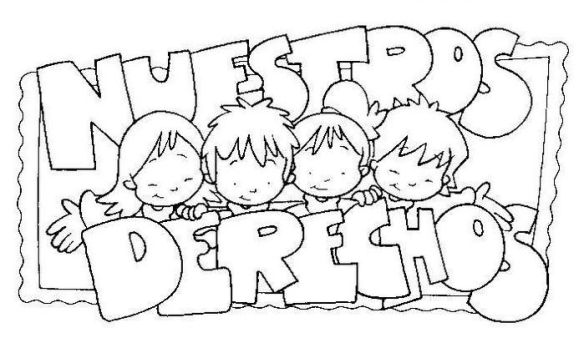 b)_______________________________________________________________________________________________________________________2) escribir lo que entiendas por “libertad de pensamiento, conciencia y religión”________________________________________________________________________________________________________________________________________________________________________________________________________________________________________________Realiza un dibujo que exprese la expresión explicada en la nº2Nombre de alumno Actividad   Mas allá de la fe somos todas personasDudas o consultas sobre la guíamarcos.Lic.34@gmail.comWhatsApp 963555353